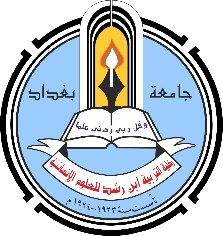 إستمارة السيرة الذاتيةأولاʺ : معلومات التحصيل العلمي ثانياʺ : الدوراتثالثاً : الأبحاث العلميةرابعاʺ: الوظائف التي مارسهاخامساʺ: الجهود التدريسية سادساʺ: النشاطات الآخرى سابعاʺ: الإشراف على الدراسات العليا جامعة بغداد -  كلية التربية ابن رشد للعلوم الإنسانية / قسم اللغة الانكليزيةالاسم الرباعيمي محمد باقر عبد علي حسونالتحصيل العلمي  دكتوراهدكتوراهالمرتبة العلميةاستاذ مساعدالاختصاص العامالادب الانكليزيالادب الانكليزيالاختصاص الدقيق / المسار البحثي مسرح حديثالشهادات الجامعيةالشهادات الجامعيةالشهادات الجامعيةالشهادات الجامعيةالشهادات الجامعيةالبكلوريوسالبكلوريوسالبكلوريوسالبكلوريوسالبكلوريوسالجامعةالكليةالقسم        القسم        السنةبغدادكلية التربية ابن رشداللغة الانكليزيةاللغة الانكليزية1998الماجستيرالماجستيرالماجستيرالماجستيرالماجستيرالجامعةالكليةالقسم  القسم  السنةبغدادكلية التربية ابن رشداللغة الانكليزيةاللغة الانكليزية2000عنوان الرسالة باللغة العربية"الانتقام في مسرحيات مختارة لوليم شكسبير""الانتقام في مسرحيات مختارة لوليم شكسبير""الانتقام في مسرحيات مختارة لوليم شكسبير""الانتقام في مسرحيات مختارة لوليم شكسبير"الدكتوراهالدكتوراهالدكتوراهالدكتوراهالدكتوراهالجامعةالكليةالقسم  القسم  السنةكاكاتياكلية الاداباللغة الانكليزيةاللغة الانكليزية2016عنوان الأطروحة باللغة العربية"حالة  الرجل العصري في مسرحيات مختارة لصاموئيل بيكت""حالة  الرجل العصري في مسرحيات مختارة لصاموئيل بيكت""حالة  الرجل العصري في مسرحيات مختارة لصاموئيل بيكت""حالة  الرجل العصري في مسرحيات مختارة لصاموئيل بيكت"الدورةتاريخهاResearch Gate19/11/2019Scopus27/11/ 2019Orcid7/ 12 / 2019تعليم المحادثة باللغة الكردية28/ 1/2020تعنوان النتاجTennyson's "In Memoriam." The Professor (Bulletin of the College of Education: University of Baghdad) 46 (2002):7-12.The Conflict in Sophocles's "Antigone." Bulletin  of the College of Arts (University of Baghdad) 65 (2004):66-77.The Image of Wealth in George Herbert's Poetry.The Professor (Bulletin of the College of Education: University of Baghdad) 50 (2004):787-794The Characters and the Multiple Meanings in Herman Melville's Moby Duck. The Professor (Bulletin of the College of Education: University of Baghdad) 55 (2005):809-828.Pip's Conception of Guilt in Charles Dickens' Great Expectations. Bulletin of Al-Mamoun University College 12 (2006): 279-292."General Evaluation in Tennessee William's The Glass Menagerie." The Professor 67 (2008): 1129-1142."Themes and Symbols in J.M.Synge's Riders to the Sea." The Professor 66 (2008): 1189-1202.تعنوان الوظيفةجهة العملفترة العمل / من – الى1تدريسية قسم اللغة الانكليزية/ كلية التربية ابن رشد2002  الى حد الآنمقررة الدراسات الاولية=2003-2006تأسم المادة الدراسيةالمرحلةالجامعة / الكلية / القسممحادثةالثانية  بغداد/ كلية التربية ابن رشد / قسم اللغة الانكليزيةمقدمة في الادب الانكليزيالاولىبغداد/كلية التربية ابن رشد/قسم اللغة الانكليزيةالقصة القصيرةالثانية=الشعرالثانية=الشعرالثالثة=مسرحالثانية=مسرحالثالثة=مسرحالرابعة=تعنوان النشاطالعددعضوية اللجان11111111111122111111المؤتمرات5الندوات7الورش7النشاطات الإجتماعية2الحلقات الدراسية (حلقات السمنار وحلقات علمية)2تأسم الطالبعنوان الرسالة / الأطروحةالدرجة العلمية و تاريخهاميس سلمان تركي"النظرة الدستوبية  لشيرلي جاكسون:دراسة في اعمال مختارة"جيد 2019حسين عبد الكاظم خليفة"سوء استخدام السلطة وتأثيره في العلاقات الانسانية في مسرحيات مختارة لكريسيلدا كامبارو"جيد 2019